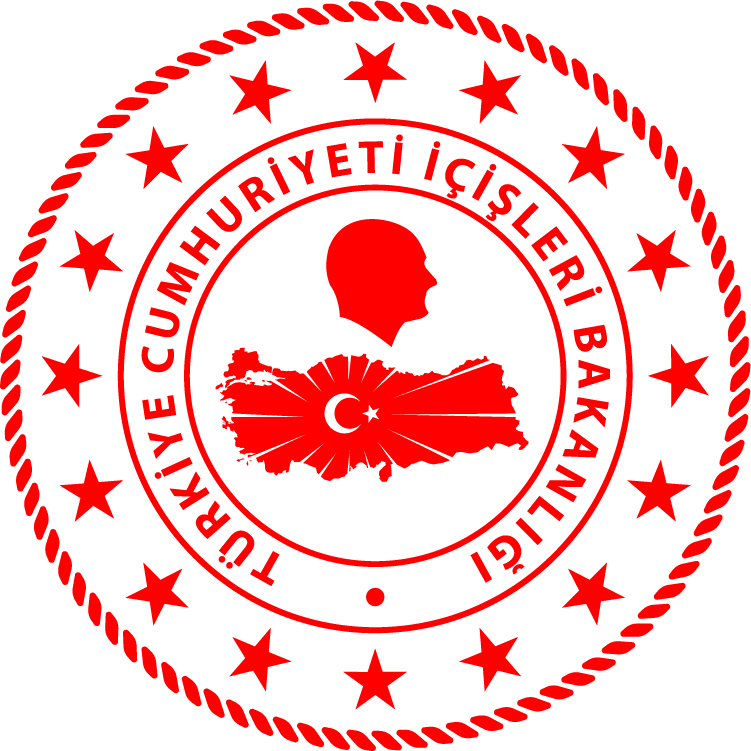 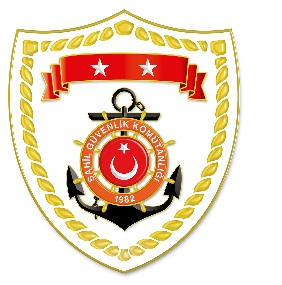 Karadeniz BölgesiS.
NoTARİHMEVKİ VE ZAMANKURTARILAN SAYISIKURTARILAN/YEDEKLENEN TEKNE SAYISIAÇIKLAMA107 Haziran 2021GİRESUN/Bulancak19.22--Güzelyalı sahilinden denize giren 2 şahsın geri dönemediği bilgisinin alınması üzerine müştereken icra edilen arama kurtarma faaliyetleri neticesinde bahse konu şahıslardan birinin cansız bedeni sahilden 15 metre açıkta 2.5 metre derinlikten alınarak 112 Acil Sağlık Ambulansı personeline teslim edilmiştir. Diğer şahsa ait cansız beden ise 08 Haziran 2021 tarihinde sahilden      5 metre açıkta 3 metre derinlikte tespit edilerek denizden alınmış ve Pazarsuyu Balıkçı Barınağı’nda 112 Acil Sağlık Ambulansı personeline teslim edilmiştir.